УПРАВЛЕНИЕ ФЕДЕРАЛЬНОЙ  СЛУЖБЫ ГОСУДАРСТВЕННОЙ  РЕГИСТРАЦИИ, КАДАСТРА И КАРТОГРАФИИ (РОСРЕЕСТР)  ПО ЧЕЛЯБИНСКОЙ ОБЛАСТИ 							454048 г. Челябинск, ул.Елькина, 85                                                                   сентябрь 2021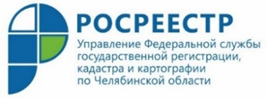 Права дольщиков возможно зарегистрировать по заявлениям застройщиковУправление Федеральной службы государственной регистрации, кадастра и картографии по Челябинской области осуществляет государственную регистрацию прав дольщиков на квартиры по заявлениям компаний-застройщиков.В рамках реализации Федерального закона № 202-ФЗ «О внесении изменений в Градостроительный кодекс и федеральный закон № 218-ФЗ «О государственной регистрации недвижимости» (вступил в силу 13 июля 2020 г.) на основании заявлений, поданных застройщиками, Росреестр зарегистрировал право собственности участников долевого строительства в отношении 8 625 объектов недвижимости.Федеральный закон № 202-ФЗ направлен на снижение административных барьеров для строительного комплекса на рынке недвижимости, а также упрощение процедуры регистрации прав для граждан. Если раньше в процессе регистрации прав на недвижимость в новостройках были задействованы застройщики, дольщики, многофункциональные центры и Росреестр, то теперь за покупателя это может сделать застройщик. Покупатель, в свою очередь, после внесения соответствующих сведений в государственный реестр вместе с ключами получает и выписку из ЕГРН как доказательство зарегистрированного права собственности.Согласно статистике ведомства, новой нормой наиболее активно пользуются в Краснодарском крае и в Москве.  В Челябинской области первая такая регистрация прошла в июне 2021 года и сейчас активно набирает обороты. Преимущества госрегистрации прав по заявлениям застройщиков уже успели оценить дольщики СК «Никс», они отмечают современный подход к клиенту и неоспоримое удобство.  Планируется, что в дальнейшем число строительных компаний региона, предоставляющих своим клиентам такую услугу, и количество прав, зарегистрированных по заявлениям застройщиков, будет расти.Пресс-служба Управления Росреестрапо Челябинской области